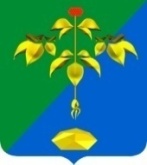 АДМИНИСТРАЦИЯ ПАРТИЗАНСКОГО ГОРОДСКОГО ОКРУГА ПРИМОРСКОГО КРАЯ		 П О С Т А Н О В Л Е Н И Е30 июля 2021г.                                                                                               № 1346-паО закреплении мест посадки вертолета санитарной авиацииВ соответствии с п. 14 ст. 16 Федерального закона от 6 октября 2003 года №131-ФЗ «Об общих принципах организации местного самоуправления в Российской Федерации», в целях обеспечения санитарно-авиационной эвакуации тяжёлых больных из КГБУЗ «Партизанская городская                 больница № 1», руководствуясь статьями 29, 32 Устава Партизанского городского округа, администрация Партизанского городского округаПОСТАНОВЛЯЕТ:Утвердить прилагаемые:Перечень мест посадки санитарного вертолета на территории Партизанского городского округа.1.2. Инструкцию по действиям должностных лиц, задействованных в обеспечении  приёма вертолета санитарной авиации.Ответственность за организацию посадки санитарного вертолета возложить на управление жилищно-коммунального комплекса администрации Партизанского городского округа (Зуботыкин).3. Оповещение лиц, ответственных за организацию посадки санитарного вертолёта, возложить на единую дежурно-диспетчерскую службу  муниципального казённого учреждения по делам гражданской обороны и                                                  2чрезвычайных ситуаций  Партизанского городского округа (далее – ЕДДС МКУ по делам ГО ЧС  Партизанского городского округа)4. Рекомендовать начальнику отдела Министерства внутренних дел России по г.Партизанску организовать выделение личного состава для оцепления места посадки вертолета и (при необходимости) перекрытие движения автотранспорта.5. Рекомендовать начальнику 6 пожарно-спасательного отряда  федеральной  противопожарной службы Главного управления МСЧ  России по Приморскому краю, выделять силы и средства, необходимые для обеспечения безопасности полетов санитарной авиации.6. Отделу жизнеобеспечения управления жилищно-коммунального комплекса администрации Партизанского городского округа предусмотреть мероприятия в зимнее время по своевременной очистке места посадки вертолета от снега.7. Считать утратившим силу постановление администрации Партизанского городского округа от 11 марта 2015года №234-па «Об определении мест для посадки вертолёта на территории Партизанского городского округа для экстренной эвакуации пострадавших» (в редакции от 21.02.2019. №158-па).8. Настоящее постановление подлежит официальному опубликованию в газете «Вести» и размещению на официальном сайте администрации Партизанского городского округа в информационно-телекоммуникационной сети «Интернет» и   вступает в  силу  с момента принятия.9. Контроль за исполнением настоящего постановления оставляю за собой.Глава городского округа	                                                          О.А. Бондарев                